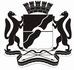  СОВЕТ  ДЕПУТАТОВ  ГОРОДА НОВОСИБИРСКАПОСТОЯННАЯ КОМИССИЯ ПО ГРАДОСТРОИТЕЛЬСТВУРЕШЕНИЕ от 11.02.2021                                г. Новосибирск		                                № 18Об   информации     об    итогах работы в 2020 году департамента строительства и архитектуры мэрии города Новосибирска Заслушав информацию об итогах работы в 2020 году департамента строительства и архитектуры мэрии города Новосибирска (далее – департамент), комиссия РЕШИЛА:1. Принять информацию к сведению.2. Рекомендовать департаменту:2.1. Взять на особый контроль работу по разработке проектов изменений в Правила землепользования и застройки города Новосибирска, при подготовке соответствующих проектов решений Совета депутатов города Новосибирска не допускать противоречий Генеральному плану города Новосибирска.2.2. Привлекать депутатов Совета депутатов города Новосибирска (желательно исходя из схемы избирательных округов) к участию во всех заседаниях комиссий, рабочих групп, иных проводимых департаментом мероприятиях, для учета их мнения при формировании направлений градостроительной деятельности и развития территории города Новосибирска.2.3. При реализации политики в сфере градостроительной деятельности не допускать возможности строительства объектов в ущерб зеленым зонам города Новосибирска, принять меры по максимальному сохранению площади зеленых зон.2.4. Проработать вопрос о потребностях районов города с активно развивающейся жилой застройкой в  объектах досугового, творческого и спортивного назначения. Представить предложения по механизмам муниципально - частного партнерства по строительству данных объектов.2.5. При представлении итогов работы департамента за 2021 год отразить информацию об эффективности проделанной департаментом работы с указанием сравнительного анализа показателей деятельности с предыдущим периодом, исполнении годовых планов и в случае неисполнения указать причины.Председатель комиссии						                     С. М. Трубников